Який знак замість плюса використовують учні ізраїльських шкіл?Релігійні євреї прагнуть уникати християнської символіки і взагалі знаків, схожих на хрест. Наприклад, учні деяких ізраїльських шкіл замість знака «плюс» пишуть знак, що повторює перевернуту букву «т».Яка гра пов’язана з «числом диявола» («число звіра»)? Сума всіх чисел на рулетці в казино дорівнює числу диявола — 666.Який математик осягав основи науки по шпалерах в кімнаті?      Софія Ковалевська познайомилася з математикою в ранньому дитинстві, коли на її кімнату не вистачило шпалер, замість яких були наклеєні листи з лекціями Остроградського про диференціальне та інтегральне числення.Коли святкують день числа Пі? У числа Пі є два неофіційних свята. Перше — 14 березня, оскільки цей день в Америці записується як 3.14. Друге — 22 липня, яке в європейському форматі записується 22/7, а значення такого дробу є досить популярним наближеним значенням числа Пі. Чому Нобелівська премія не вручається за досягнення в математиці?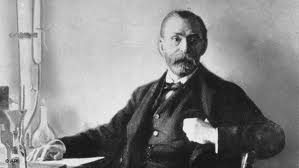 Існує думка, що Альфред Нобель не включив математику в список дисциплін своєї премії через те, що його дружина зрадила його з математиком. Насправді Нобель ніколи не був одружений. Справжня причина ігнорування математики Нобелем невідома, але є кілька припущень. Наприклад, на той момент вже існувала премія з математики від шведського короля. Інша — математики не роблять важливих винаходів для людства, так як ця наука має чисто теоретичний характер.Сновидіння Декарта і Декарт про сновидінняПогляди філософа і математика Декарта визначали його позицію щодо сновидінь. Перше питання, яке виникає для нього в цій сфері - це питання «Хто про кого бачить сон?» В основі його концепції буття лежить сумнів. Він піддавав сумніву всі судження і факти, в яких можна було знайти хоч найменше підставу для цього, включаючи істинність математичних аксіом, існування Бога і навіть себе самого. Сумніви привели Декарта лише до одного переконання, в якому він не міг засумніватися. Ця фраза відома всім: cogito ergo sum - мислю, значить існую. І тоді цілком закономірне його запитання: «Як ми можемо знати, що ті відчуття, які ми відчуваємо у сні, є помилковими, а ті, які ми відчуваємо наяву - щирими, якщо перші також яскраві і виразні, як і останні?» Як людина може провести чітку грань між тим, що він бачить уві сні і в реальності? Крім того, сумніву піддається і справжність самої інформації, що надходить до нас через органи чуття. А так як сновидіння для Декарта були нічим іншим, як результатом діяльності органів чуття сплячого, не можна вважати інформацію, отриману в них твердою основою знань.Крім теоретичних міркувань, необхідно відзначити біографічну сторону, пов'язану з проблемою сновидінь. Сам Декарт протягом свого життя бачив кілька важливих снів, що вплинули на його службу, які були описані в його роботах. Вночі 10 листопада 1619 він побачив кілька снів, які наштовхнули його на шлях пошуку істини. Декарт витлумачив ці сни, як прояв його бажання знайти метод пояснення світу, який дозволив би йому зробити це заняттям його життя. Розшифрувавши ці сни, які йому представлялися, як божественне послання, він прийшов до висновку, що його долею повинні стати пошуки істини за допомогою математичного методу, під якими він зокрема увазі аналітичну геометрію. У першому сновидінні він був змушений спиратися на свою ліву половину, яка була уособленням несвідомого, через те, що права половина, яка відображає його свідомість, втратила всю свою силу і не могла підтримувати його. Для Декарта, який заперечував значущість всього ірраціонального і релігійного, це був переворот, який змусив його звернути увагу на важливість нераціональної сторони буття.Інше сновидіння зробило Декарту дві книги. Одна з них поетична антологія, яка була озаглавлена ​​«Corpus poetarum». У книзі були поміщені кілька портретів, вигравіруваних на міді, і відкривала розповідь рядок, що містить основне питання філософії: «Що є стежкою до дороги життя?» («Quod vitae sectabor iter?"). Далі йшов текст, в якому містилось інше фундаментальне питання, яке ставив перед собою Декарт: «Бути чи не бути?» («Est et non?"). Інша книга виявилася словником, в якому були представлені «всі науки, зібрані разом». Цей сон безпосередньо вплинув на погляди Декарта. Єдність філософії і мудрості, відбите в обох книгах, привело його до рішення, яке він не міг знайти під час неспання, і навело його на думку про єдність всіх наук.